GOSPEL OF JOHN: John 14:22-31Thinking back on this week’s sermon, was there anything you heard for the first time or that caught your attention, challenged, or confused you?Explain your understanding of the word “word” as it is used in verses 23 and 24?What does it mean for Jesus and the Father to make their abode in someone (vs 23)?Considering verse 24, is it possible for unbelievers to do good or holy things?Name one role of the Holy Spirit unique to before the incarnation of Christ, one role uniquely in the lives of the Apostles, and one role which is unique in the lives of believers today. Use Scripture references where possible.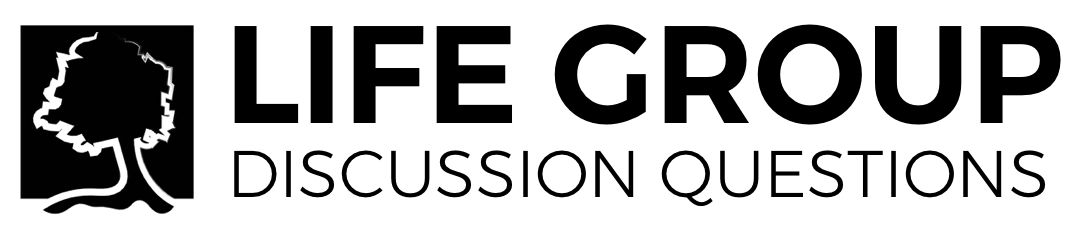 What peace does the world offer, and how does that differ from the peace extended by Jesus (vs 27)?Jesus tells us “do not let your heart be troubled, nor let it be fearful” (vs 27), but also acknowledges the reality of the evil “ruler of the world” (vs30). How can, or should, we be unafraid in the face of such an enemy (see, too, Phil. 4:4-9 and Eph. 6:10-19)?Jesus says in verse 31 that He does “exactly” as the Father has commanded. How would you rate your obedience to God, from 1 to 10? What specific changes can you make this week to move up one number on that scale?